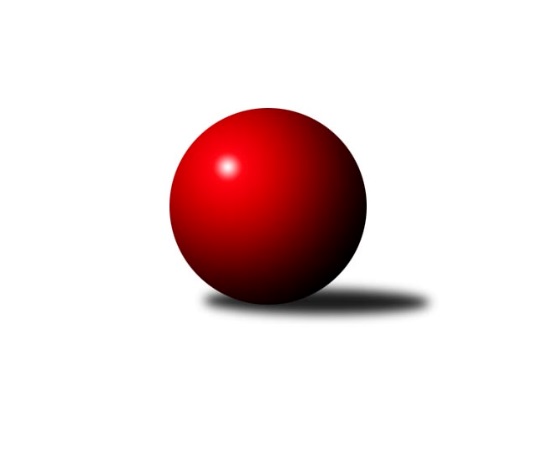 Č.4Ročník 2019/2020	13.5.2024 Okresní přebor - skupina A 2019/2020Statistika 4. kolaTabulka družstev:		družstvo	záp	výh	rem	proh	skore	sety	průměr	body	plné	dorážka	chyby	1.	TJ Elektrárny Kadaň C	4	4	0	0	18.0 : 6.0 	(21.0 : 11.0)	1611	8	1132	479	37.3	2.	Sokol Spořice B	4	3	0	1	15.0 : 9.0 	(18.0 : 14.0)	1502	6	1097	405	44	3.	TJ MUS Most	3	2	0	1	12.0 : 6.0 	(15.0 : 9.0)	1690	4	1170	520	28	4.	KK Hvězda Trnovany B	3	2	0	1	12.0 : 6.0 	(13.0 : 11.0)	1600	4	1127	473	35	5.	TJ Sokol Údlice B	3	2	0	1	11.0 : 7.0 	(14.0 : 10.0)	1594	4	1121	473	36.3	6.	TJ Sokol Duchcov B	4	1	1	2	13.0 : 11.0 	(18.0 : 14.0)	1588	3	1135	453	41.3	7.	SKK Bílina B	4	1	1	2	11.0 : 13.0 	(13.5 : 18.5)	1427	3	1039	388	49.8	8.	TJ KK Louny B	3	1	0	2	6.0 : 12.0 	(10.0 : 14.0)	1634	2	1157	477	41.7	9.	Sokol Spořice C	4	1	0	3	9.0 : 15.0 	(16.0 : 16.0)	1431	2	1047	384	56	10.	TJ Lokomotiva Žatec B	4	1	0	3	7.0 : 17.0 	(10.5 : 21.5)	1426	2	1032	395	57	11.	TJ Sokol Údlice C	4	1	0	3	6.0 : 18.0 	(11.0 : 21.0)	1519	2	1082	437	45Tabulka doma:		družstvo	záp	výh	rem	proh	skore	sety	průměr	body	maximum	minimum	1.	Sokol Spořice B	3	3	0	0	15.0 : 3.0 	(16.0 : 8.0)	1505	6	1523	1479	2.	SKK Bílina B	2	1	1	0	8.0 : 4.0 	(8.5 : 7.5)	1509	3	1532	1486	3.	TJ Sokol Údlice B	1	1	0	0	6.0 : 0.0 	(7.0 : 1.0)	1687	2	1687	1687	4.	KK Hvězda Trnovany B	1	1	0	0	6.0 : 0.0 	(6.0 : 2.0)	1660	2	1660	1660	5.	TJ Elektrárny Kadaň C	1	1	0	0	5.0 : 1.0 	(7.0 : 1.0)	1677	2	1677	1677	6.	TJ MUS Most	2	1	0	1	7.0 : 5.0 	(11.0 : 5.0)	1612	2	1677	1547	7.	TJ Sokol Údlice C	2	1	0	1	6.0 : 6.0 	(8.0 : 8.0)	1537	2	1568	1506	8.	TJ Sokol Duchcov B	3	1	0	2	10.0 : 8.0 	(13.0 : 11.0)	1648	2	1720	1590	9.	Sokol Spořice C	3	1	0	2	8.0 : 10.0 	(13.0 : 11.0)	1413	2	1446	1364	10.	TJ KK Louny B	1	0	0	1	1.0 : 5.0 	(4.0 : 4.0)	1729	0	1729	1729	11.	TJ Lokomotiva Žatec B	1	0	0	1	1.0 : 5.0 	(2.0 : 6.0)	1496	0	1496	1496Tabulka venku:		družstvo	záp	výh	rem	proh	skore	sety	průměr	body	maximum	minimum	1.	TJ Elektrárny Kadaň C	3	3	0	0	13.0 : 5.0 	(14.0 : 10.0)	1588	6	1618	1565	2.	TJ MUS Most	1	1	0	0	5.0 : 1.0 	(4.0 : 4.0)	1767	2	1767	1767	3.	KK Hvězda Trnovany B	2	1	0	1	6.0 : 6.0 	(7.0 : 9.0)	1570	2	1571	1568	4.	TJ Sokol Údlice B	2	1	0	1	5.0 : 7.0 	(7.0 : 9.0)	1548	2	1623	1472	5.	TJ KK Louny B	2	1	0	1	5.0 : 7.0 	(6.0 : 10.0)	1586	2	1640	1532	6.	TJ Lokomotiva Žatec B	3	1	0	2	6.0 : 12.0 	(8.5 : 15.5)	1391	2	1407	1381	7.	TJ Sokol Duchcov B	1	0	1	0	3.0 : 3.0 	(5.0 : 3.0)	1528	1	1528	1528	8.	Sokol Spořice C	1	0	0	1	1.0 : 5.0 	(3.0 : 5.0)	1482	0	1482	1482	9.	Sokol Spořice B	1	0	0	1	0.0 : 6.0 	(2.0 : 6.0)	1499	0	1499	1499	10.	SKK Bílina B	2	0	0	2	3.0 : 9.0 	(5.0 : 11.0)	1386	0	1486	1286	11.	TJ Sokol Údlice C	2	0	0	2	0.0 : 12.0 	(3.0 : 13.0)	1507	0	1514	1500Tabulka podzimní části:		družstvo	záp	výh	rem	proh	skore	sety	průměr	body	doma	venku	1.	TJ Elektrárny Kadaň C	4	4	0	0	18.0 : 6.0 	(21.0 : 11.0)	1611	8 	1 	0 	0 	3 	0 	0	2.	Sokol Spořice B	4	3	0	1	15.0 : 9.0 	(18.0 : 14.0)	1502	6 	3 	0 	0 	0 	0 	1	3.	TJ MUS Most	3	2	0	1	12.0 : 6.0 	(15.0 : 9.0)	1690	4 	1 	0 	1 	1 	0 	0	4.	KK Hvězda Trnovany B	3	2	0	1	12.0 : 6.0 	(13.0 : 11.0)	1600	4 	1 	0 	0 	1 	0 	1	5.	TJ Sokol Údlice B	3	2	0	1	11.0 : 7.0 	(14.0 : 10.0)	1594	4 	1 	0 	0 	1 	0 	1	6.	TJ Sokol Duchcov B	4	1	1	2	13.0 : 11.0 	(18.0 : 14.0)	1588	3 	1 	0 	2 	0 	1 	0	7.	SKK Bílina B	4	1	1	2	11.0 : 13.0 	(13.5 : 18.5)	1427	3 	1 	1 	0 	0 	0 	2	8.	TJ KK Louny B	3	1	0	2	6.0 : 12.0 	(10.0 : 14.0)	1634	2 	0 	0 	1 	1 	0 	1	9.	Sokol Spořice C	4	1	0	3	9.0 : 15.0 	(16.0 : 16.0)	1431	2 	1 	0 	2 	0 	0 	1	10.	TJ Lokomotiva Žatec B	4	1	0	3	7.0 : 17.0 	(10.5 : 21.5)	1426	2 	0 	0 	1 	1 	0 	2	11.	TJ Sokol Údlice C	4	1	0	3	6.0 : 18.0 	(11.0 : 21.0)	1519	2 	1 	0 	1 	0 	0 	2Tabulka jarní části:		družstvo	záp	výh	rem	proh	skore	sety	průměr	body	doma	venku	1.	Sokol Spořice C	0	0	0	0	0.0 : 0.0 	(0.0 : 0.0)	0	0 	0 	0 	0 	0 	0 	0 	2.	TJ Lokomotiva Žatec B	0	0	0	0	0.0 : 0.0 	(0.0 : 0.0)	0	0 	0 	0 	0 	0 	0 	0 	3.	TJ Sokol Údlice C	0	0	0	0	0.0 : 0.0 	(0.0 : 0.0)	0	0 	0 	0 	0 	0 	0 	0 	4.	SKK Bílina B	0	0	0	0	0.0 : 0.0 	(0.0 : 0.0)	0	0 	0 	0 	0 	0 	0 	0 	5.	TJ MUS Most	0	0	0	0	0.0 : 0.0 	(0.0 : 0.0)	0	0 	0 	0 	0 	0 	0 	0 	6.	TJ Sokol Údlice B	0	0	0	0	0.0 : 0.0 	(0.0 : 0.0)	0	0 	0 	0 	0 	0 	0 	0 	7.	TJ Sokol Duchcov B	0	0	0	0	0.0 : 0.0 	(0.0 : 0.0)	0	0 	0 	0 	0 	0 	0 	0 	8.	TJ Elektrárny Kadaň C	0	0	0	0	0.0 : 0.0 	(0.0 : 0.0)	0	0 	0 	0 	0 	0 	0 	0 	9.	Sokol Spořice B	0	0	0	0	0.0 : 0.0 	(0.0 : 0.0)	0	0 	0 	0 	0 	0 	0 	0 	10.	TJ KK Louny B	0	0	0	0	0.0 : 0.0 	(0.0 : 0.0)	0	0 	0 	0 	0 	0 	0 	0 	11.	KK Hvězda Trnovany B	0	0	0	0	0.0 : 0.0 	(0.0 : 0.0)	0	0 	0 	0 	0 	0 	0 	0 Zisk bodů pro družstvo:		jméno hráče	družstvo	body	zápasy	v %	dílčí body	sety	v %	1.	Pavel Nocar ml.	TJ Elektrárny Kadaň C 	4	/	4	(100%)	7	/	8	(88%)	2.	Pavel Vacinek 	TJ Lokomotiva Žatec B 	4	/	4	(100%)	6	/	8	(75%)	3.	Rudolf Podhola 	SKK Bílina B 	3	/	3	(100%)	6	/	6	(100%)	4.	Roman Exner 	TJ Sokol Duchcov B 	3	/	3	(100%)	5	/	6	(83%)	5.	František Pfeifer 	TJ KK Louny B 	3	/	3	(100%)	5	/	6	(83%)	6.	Rudolf Šamaj 	TJ MUS Most 	3	/	3	(100%)	5	/	6	(83%)	7.	Josef Otta ml.	TJ Sokol Duchcov B 	3	/	3	(100%)	4	/	6	(67%)	8.	Jana Černá 	Sokol Spořice C 	3	/	4	(75%)	5	/	8	(63%)	9.	Miriam Nocarová 	TJ Elektrárny Kadaň C 	3	/	4	(75%)	4	/	8	(50%)	10.	Josef Drahoš 	TJ MUS Most 	2	/	2	(100%)	3	/	4	(75%)	11.	Milan Nový 	KK Hvězda Trnovany B 	2	/	2	(100%)	3	/	4	(75%)	12.	Václav Šulc 	TJ Sokol Údlice B 	2	/	2	(100%)	2	/	4	(50%)	13.	Jaroslava Paganiková 	TJ Sokol Údlice C 	2	/	3	(67%)	4	/	6	(67%)	14.	Gustav Marenčák 	Sokol Spořice B 	2	/	3	(67%)	4	/	6	(67%)	15.	Petr Vokálek 	Sokol Spořice B 	2	/	3	(67%)	4	/	6	(67%)	16.	Blažej Kašný 	TJ Sokol Údlice C 	2	/	3	(67%)	4	/	6	(67%)	17.	Michal Šlajchrt 	TJ Sokol Údlice B 	2	/	3	(67%)	4	/	6	(67%)	18.	Josef Otta st.	TJ Sokol Duchcov B 	2	/	3	(67%)	4	/	6	(67%)	19.	Bohumil Navrátil 	KK Hvězda Trnovany B 	2	/	3	(67%)	3	/	6	(50%)	20.	Jitka Jindrová 	Sokol Spořice B 	2	/	3	(67%)	3	/	6	(50%)	21.	Tomáš Šaněk 	TJ Sokol Duchcov B 	2	/	3	(67%)	3	/	6	(50%)	22.	Jan Zach 	TJ Elektrárny Kadaň C 	2	/	4	(50%)	6	/	8	(75%)	23.	Jana Černíková 	SKK Bílina B 	2	/	4	(50%)	4.5	/	8	(56%)	24.	Jaroslav Novák 	TJ Sokol Údlice B 	1	/	1	(100%)	2	/	2	(100%)	25.	Miroslav Lazarčik 	Sokol Spořice B 	1	/	1	(100%)	2	/	2	(100%)	26.	Martin Bergerhof 	KK Hvězda Trnovany B 	1	/	1	(100%)	2	/	2	(100%)	27.	Miroslav Šlosar 	TJ MUS Most 	1	/	1	(100%)	1	/	2	(50%)	28.	Martin Dolejší 	KK Hvězda Trnovany B 	1	/	1	(100%)	1	/	2	(50%)	29.	Miroslav Sodomka 	TJ KK Louny B 	1	/	2	(50%)	3	/	4	(75%)	30.	Petr Andres 	Sokol Spořice C 	1	/	2	(50%)	3	/	4	(75%)	31.	Jindřich Šebelík 	TJ Sokol Údlice B 	1	/	2	(50%)	2	/	4	(50%)	32.	Veronika Šílová 	SKK Bílina B 	1	/	2	(50%)	2	/	4	(50%)	33.	Milan Černý 	Sokol Spořice B 	1	/	2	(50%)	2	/	4	(50%)	34.	Miroslava Žáková 	TJ Sokol Duchcov B 	1	/	2	(50%)	2	/	4	(50%)	35.	Milada Pšeničková 	Sokol Spořice C 	1	/	2	(50%)	2	/	4	(50%)	36.	Barbora Salajková Němečková 	SKK Bílina B 	1	/	2	(50%)	1	/	4	(25%)	37.	Radek Kandl 	KK Hvězda Trnovany B 	1	/	2	(50%)	1	/	4	(25%)	38.	Jaroslav Hodinář 	TJ Sokol Údlice B 	1	/	3	(33%)	4	/	6	(67%)	39.	Julius Hidvégi 	TJ MUS Most 	1	/	3	(33%)	3	/	6	(50%)	40.	Roman Moucha 	TJ MUS Most 	1	/	3	(33%)	3	/	6	(50%)	41.	Milan Mestek 	Sokol Spořice B 	1	/	3	(33%)	3	/	6	(50%)	42.	Jiřina Kařízková 	Sokol Spořice C 	1	/	3	(33%)	3	/	6	(50%)	43.	Petr Petřík 	KK Hvězda Trnovany B 	1	/	3	(33%)	3	/	6	(50%)	44.	Jaroslav Seifert 	TJ Elektrárny Kadaň C 	1	/	4	(25%)	4	/	8	(50%)	45.	Jan Čermák 	TJ Lokomotiva Žatec B 	1	/	4	(25%)	2.5	/	8	(31%)	46.	Boleslava Slunéčková 	Sokol Spořice C 	1	/	4	(25%)	2	/	8	(25%)	47.	Jaroslav Štěpánek 	Sokol Spořice C 	0	/	1	(0%)	1	/	2	(50%)	48.	Tomáš Pičkár 	TJ Sokol Údlice C 	0	/	1	(0%)	1	/	2	(50%)	49.	Michal Janči 	TJ Sokol Údlice C 	0	/	1	(0%)	1	/	2	(50%)	50.	Petr Pop 	TJ KK Louny B 	0	/	1	(0%)	1	/	2	(50%)	51.	Antonín Šulc 	TJ Sokol Údlice B 	0	/	1	(0%)	0	/	2	(0%)	52.	Miroslava Zemánková 	TJ Sokol Duchcov B 	0	/	1	(0%)	0	/	2	(0%)	53.	Milan Bašta 	TJ KK Louny B 	0	/	1	(0%)	0	/	2	(0%)	54.	Karel Hulha 	SKK Bílina B 	0	/	1	(0%)	0	/	2	(0%)	55.	Pavlína Kubitová 	TJ Sokol Duchcov B 	0	/	1	(0%)	0	/	2	(0%)	56.	Michaela Černá 	Sokol Spořice B 	0	/	1	(0%)	0	/	2	(0%)	57.	Tomáš Kesner 	TJ KK Louny B 	0	/	1	(0%)	0	/	2	(0%)	58.	Martin Král 	TJ KK Louny B 	0	/	2	(0%)	1	/	4	(25%)	59.	Pavla Vacinková 	TJ Lokomotiva Žatec B 	0	/	2	(0%)	1	/	4	(25%)	60.	Karel Nudčenko 	TJ Sokol Údlice C 	0	/	2	(0%)	0	/	4	(0%)	61.	Václav Valenta st.	TJ KK Louny B 	0	/	2	(0%)	0	/	4	(0%)	62.	Rudolf Hofmann 	TJ Lokomotiva Žatec B 	0	/	3	(0%)	1	/	6	(17%)	63.	Milan Daniš 	TJ Sokol Údlice C 	0	/	3	(0%)	1	/	6	(17%)	64.	Lenka Bůžková 	SKK Bílina B 	0	/	3	(0%)	0	/	6	(0%)	65.	Miroslav Vízek 	TJ Lokomotiva Žatec B 	0	/	3	(0%)	0	/	6	(0%)	66.	Jiří Suchánek 	TJ Sokol Údlice C 	0	/	3	(0%)	0	/	6	(0%)Průměry na kuželnách:		kuželna	průměr	plné	dorážka	chyby	výkon na hráče	1.	Louny, 1-2	1748	1190	557	23.0	(437.0)	2.	Duchcov, 1-4	1617	1142	475	45.7	(404.4)	3.	Kadaň, 1-2	1604	1145	459	46.5	(401.1)	4.	Hvězda Trnovany, 1-2	1587	1120	466	45.5	(396.8)	5.	Žatec, 1-2	1557	1101	456	45.5	(389.3)	6.	Údlice, 1-2	1554	1106	448	39.7	(388.7)	7.	Bílina, 1-2	1535	1107	428	43.5	(384.0)	8.	Sokol Spořice, 1-2	1447	1037	409	46.9	(361.8)	9.	- volno -, 1-4	0	0	0	0.0	(0.0)Nejlepší výkony na kuželnách:Louny, 1-2TJ MUS Most	1767	2. kolo	Rudolf Šamaj 	TJ MUS Most	482	2. koloTJ KK Louny B	1729	2. kolo	František Pfeifer 	TJ KK Louny B	474	2. kolo		. kolo	Julius Hidvégi 	TJ MUS Most	459	2. kolo		. kolo	Václav Valenta st.	TJ KK Louny B	434	2. kolo		. kolo	Josef Drahoš 	TJ MUS Most	421	2. kolo		. kolo	Miroslav Sodomka 	TJ KK Louny B	412	2. kolo		. kolo	Petr Pop 	TJ KK Louny B	409	2. kolo		. kolo	Roman Moucha 	TJ MUS Most	405	2. koloDuchcov, 1-4TJ Sokol Duchcov B	1720	4. kolo	Josef Otta ml.	TJ Sokol Duchcov B	469	3. koloTJ KK Louny B	1640	3. kolo	Roman Exner 	TJ Sokol Duchcov B	466	4. koloTJ Sokol Duchcov B	1633	3. kolo	Jaroslav Novák 	TJ Sokol Údlice B	462	1. koloTJ Sokol Údlice B	1623	1. kolo	Roman Exner 	TJ Sokol Duchcov B	447	3. koloTJ Sokol Duchcov B	1590	1. kolo	Tomáš Šaněk 	TJ Sokol Duchcov B	446	4. koloSokol Spořice B	1499	4. kolo	Miroslava Žáková 	TJ Sokol Duchcov B	445	1. kolo		. kolo	Miroslav Sodomka 	TJ KK Louny B	429	3. kolo		. kolo	Martin Král 	TJ KK Louny B	425	3. kolo		. kolo	Michal Šlajchrt 	TJ Sokol Údlice B	410	1. kolo		. kolo	František Pfeifer 	TJ KK Louny B	409	3. koloKadaň, 1-2TJ Elektrárny Kadaň C	1677	4. kolo	Pavel Nocar ml.	TJ Elektrárny Kadaň C	459	4. koloTJ KK Louny B	1532	4. kolo	Miriam Nocarová 	TJ Elektrárny Kadaň C	412	4. kolo		. kolo	Jan Zach 	TJ Elektrárny Kadaň C	409	4. kolo		. kolo	Václav Valenta st.	TJ KK Louny B	408	4. kolo		. kolo	František Pfeifer 	TJ KK Louny B	398	4. kolo		. kolo	Jaroslav Seifert 	TJ Elektrárny Kadaň C	397	4. kolo		. kolo	Martin Král 	TJ KK Louny B	379	4. kolo		. kolo	Tomáš Kesner 	TJ KK Louny B	347	4. koloHvězda Trnovany, 1-2KK Hvězda Trnovany B	1660	1. kolo	Bohumil Navrátil 	KK Hvězda Trnovany B	450	1. koloTJ Sokol Údlice C	1514	1. kolo	Radek Kandl 	KK Hvězda Trnovany B	441	1. kolo		. kolo	Michal Janči 	TJ Sokol Údlice C	433	1. kolo		. kolo	Milan Daniš 	TJ Sokol Údlice C	415	1. kolo		. kolo	Petr Petřík 	KK Hvězda Trnovany B	409	1. kolo		. kolo	Karel Nudčenko 	TJ Sokol Údlice C	360	1. kolo		. kolo	Milan Nový 	KK Hvězda Trnovany B	360	1. kolo		. kolo	Jiří Suchánek 	TJ Sokol Údlice C	306	1. koloŽatec, 1-2TJ Elektrárny Kadaň C	1618	2. kolo	Jaroslav Seifert 	TJ Elektrárny Kadaň C	439	2. koloTJ Lokomotiva Žatec B	1496	2. kolo	Pavel Vacinek 	TJ Lokomotiva Žatec B	412	2. kolo		. kolo	Jan Čermák 	TJ Lokomotiva Žatec B	411	2. kolo		. kolo	Miriam Nocarová 	TJ Elektrárny Kadaň C	405	2. kolo		. kolo	Pavel Nocar ml.	TJ Elektrárny Kadaň C	388	2. kolo		. kolo	Jan Zach 	TJ Elektrárny Kadaň C	386	2. kolo		. kolo	Rudolf Hofmann 	TJ Lokomotiva Žatec B	371	2. kolo		. kolo	Miroslav Vízek 	TJ Lokomotiva Žatec B	302	2. koloÚdlice, 1-2TJ Sokol Údlice B	1687	2. kolo	Jaroslava Paganiková 	TJ Sokol Údlice C	455	4. koloTJ Elektrárny Kadaň C	1582	3. kolo	Jindřich Šebelík 	TJ Sokol Údlice B	438	2. koloTJ Sokol Údlice C	1568	4. kolo	Blažej Kašný 	TJ Sokol Údlice C	420	3. koloTJ Sokol Údlice C	1506	3. kolo	Jaroslav Hodinář 	TJ Sokol Údlice B	420	2. koloTJ Sokol Údlice C	1500	2. kolo	Jaroslava Paganiková 	TJ Sokol Údlice C	418	3. koloSKK Bílina B	1486	4. kolo	Michal Šlajchrt 	TJ Sokol Údlice B	416	2. kolo		. kolo	Václav Šulc 	TJ Sokol Údlice B	413	2. kolo		. kolo	Pavel Nocar ml.	TJ Elektrárny Kadaň C	412	3. kolo		. kolo	Blažej Kašný 	TJ Sokol Údlice C	408	2. kolo		. kolo	Blažej Kašný 	TJ Sokol Údlice C	407	4. koloBílina, 1-2TJ MUS Most	1677	4. kolo	Roman Moucha 	TJ MUS Most	457	4. koloKK Hvězda Trnovany B	1571	4. kolo	Rudolf Šamaj 	TJ MUS Most	446	4. koloTJ Elektrárny Kadaň C	1565	1. kolo	Rudolf Podhola 	SKK Bílina B	427	3. koloTJ MUS Most	1547	1. kolo	Rudolf Podhola 	SKK Bílina B	416	2. koloSKK Bílina B	1532	2. kolo	Rudolf Šamaj 	TJ MUS Most	415	1. koloTJ Sokol Duchcov B	1528	2. kolo	Tomáš Šaněk 	TJ Sokol Duchcov B	412	2. koloSKK Bílina B	1486	3. kolo	Jana Černíková 	SKK Bílina B	411	2. koloTJ Lokomotiva Žatec B	1381	3. kolo	Martin Dolejší 	KK Hvězda Trnovany B	410	4. kolo		. kolo	Miroslav Šlosar 	TJ MUS Most	407	1. kolo		. kolo	Jaroslav Seifert 	TJ Elektrárny Kadaň C	403	1. koloSokol Spořice, 1-2KK Hvězda Trnovany B	1568	3. kolo	Martin Bergerhof 	KK Hvězda Trnovany B	457	3. koloSokol Spořice B	1523	3. kolo	Pavel Vacinek 	TJ Lokomotiva Žatec B	418	1. koloSokol Spořice B	1513	2. kolo	Jitka Jindrová 	Sokol Spořice B	403	3. koloSokol Spořice C	1482	2. kolo	Bohumil Navrátil 	KK Hvězda Trnovany B	400	3. koloSokol Spořice B	1479	1. kolo	Jitka Jindrová 	Sokol Spořice B	400	2. koloTJ Sokol Údlice B	1472	3. kolo	Petr Vokálek 	Sokol Spořice B	399	3. koloSokol Spořice C	1446	3. kolo	Petr Andres 	Sokol Spořice C	394	2. koloSokol Spořice C	1430	1. kolo	Michal Šlajchrt 	TJ Sokol Údlice B	390	3. koloTJ Lokomotiva Žatec B	1407	1. kolo	Milan Mestek 	Sokol Spořice B	389	2. koloTJ Lokomotiva Žatec B	1395	4. kolo	Milan Mestek 	Sokol Spořice B	385	1. kolo- volno -, 1-4Četnost výsledků:	6.0 : 0.0	3x	5.0 : 1.0	7x	4.0 : 2.0	1x	3.0 : 3.0	1x	2.0 : 4.0	5x	1.0 : 5.0	3x